Autumn Term	20th October 2017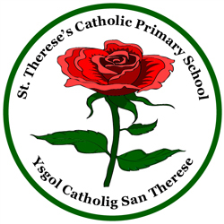 Head Boy /GirlCongratulations to the following pupils:Head Boy – Nathan DevonaldHead Girl – Macie PaskinsDeputy Head Boy – Oliver JonesDeputy Head Girl – Wiktoria NestaSchool Christmas ConcertsDates have been finalized:Monday December 11th – Juniors – 6pm – ChurchTuesday December 12th – Juniors – 6pm – ChurchWednesday December 13th – Foundation Phase – 6pm – School HallThursday December 14th – Foundation Phase – 2pm and 6pm – School HallTuesday December 19th – Nursery – 10:30am – ChurchGymnastics Club-Y3/4 – Camera Club –Y6Both these clubs will begin on Tuesday November 7th – 3:30 -4:30. All pupils who have been successful in gaining a place have been notified.Reading Eggs/Espresso/IXL Maths We have a number of ICT programmes which designated pupils can access at home. Your child’s teacher will let you know if they have access and what the password is. Espresso: All pupils – username:student13437  password: school Reading Eggs: All Infants (FP) and selected Y3/4 – PASSWORD AVAILABLE FROM CLASS TEACHERIXL Maths – All Y5/6 pupils - PASSWORD AVAILABLE FROM CLASS TEACHERSchool Council/Eco CommitteeCongratulations to the following pupils who have been voted onto these 2 important vehicles for “Pupil Voice”:School Council:  Nathan Devonald, , Harry Jones,Jack Evans, Sophia Greenway, Ioan Johnston, Artur Nesta, Gracie Radmore.Eco Committee: Oliver Jones,Wiktoria Nesta, Kizi Fernandes, Molly Jenkins, Carson Lovell, Natalia Wiecek, Cerys Walton, Tom Cross SwimmingAll KS2 pupils will attend swimming at the Aberavon Leisure and Fitness Centre at some point during the academic year. Year 5 pupils will be the first class to attend with sessions taking place every afternoon from Monday 6th November – Friday 17th November. NewspaperOur newspaper team are busy working on their first edition of this academic year. They hope to have it ready to sell (50p only) shortly after half term.Margam Park ResidentialAdvanced Notice- Year 6 pupils will attend Margam Park for their week long residential from Monday 15th January – Friday 19th January.Christmas FeteThe Christmas Fete will take place on Saturday November 25th, beginning at 12:00. Inset DaysWe have 3 remaining Inset Days left. They will be:Friday October 27thMonday July 23rdTuesday July 24thMr. Welsh (Head teacher) 